Kontakt:
Mikael Lundsten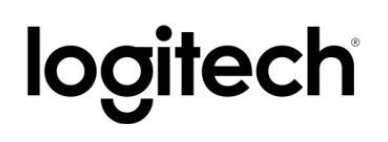 0708 36 96 02
mikael@awb.seLogitech vinner åtta priser på iF DESIGN AWARDS 2016Produkter från flera olika kategorier prisade för sin kvalitetsdesign; UE ROLL tar hem största vinsten.STOCKHOLM - 26 feb. 2016 - Idag har Logitech offentliggjort att åtta av deras produkter – vilket är fem fler än förra året - har blivit utvalda som vinnare i 2016 iF DESIGN. Av de åtta vinsterna fick UE ROLL en iF Gold Award vilket är iF DESIGN AWARDS finaste pris. Detta är det sjätte konsekutiva året där Logitechs produkter har blivit prisade i iF DESIGN AWARDS för sin innovativa och utmärkande produktdesign. De prisvinnande produkterna inkluderar Logitech® ConferenceCam Connect, Logi® BLOK Family, 2015 Logitech® Play Collection Logitech G29 Driving Force, Logitech Bluetooth Multi-Device Keyboard K480, Logitech MX Master och Ultimate Ears högtalarfamilj som inkluderar UE BOOM 2, UE MEGABOOM och vinnaren av iF Gold Award; UE Roll.“Vad som gör de här vinsterna så givande är att nästan alla våra produktkategorier är representerade” säger Alastair Curtis, CDO på Logitech. ”Vi är hängivna åt att skapa fantastisk design som ska tilltala alla. Noggrann uppmärksamhet till design är företagets fokus inom allt från Logitechs möss till Ultimate Ears högtalare”. iF DESIGN AWARDS prisar arbeten inom sju olika discipliner; produkter, paketering, kommunikation, arkitektur, inredningsarkitektur, professionella koncept och servicedesign. Priserna baseras på kriterier som exempelvis kvalitet, design, val av material, innovationsnivå, funktionalitet, ergonomi och nivån av universell design. Tävlingen är en symbol för utmärkande design världen över och årligen kommer 5000 ansökningar in från 70 länder där bara 75 produkter väljs ut som vinnare. Om Logitech
Logitech designar produkter för din vardag och kopplar upp dig samman med de digitala upplevelser du bryr dig om. För 30 år sedan började Logitech koppla folk samman via datorer, och nu designar de även produkter som för folk samman genom musik, gaming och video. Logitech grundades 1981 och är ett Schweiziskt företag listat på SIX Swiss Exchange (LOGN) och Nasdaq Global Select Market (LOGI). Du hittar Logitech på webben eller Facebook.# # #2015 Logitech, Logicool, Logi and other Logitech marks are owned by Logitech and may be registered. All other trademarks are the property of their respective owners. For more information about Logitech and its products, visit the company’s website at www.logitech.com.(LOGIIR)